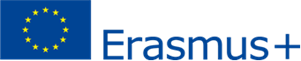 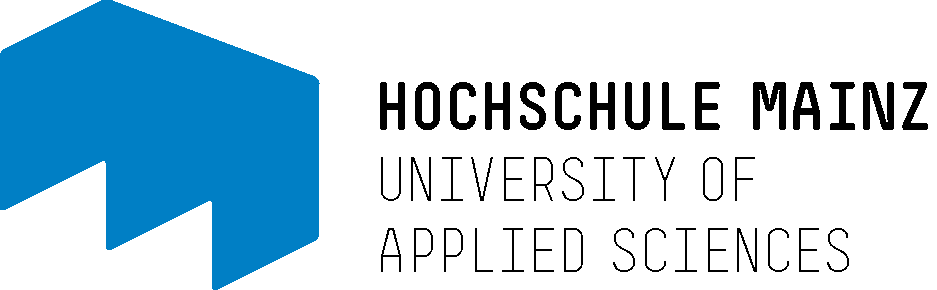 MOBILITY AGREEMENTSTAFF MOBILITY FOR TRAININGPlanned period of the teaching activity: from [day/month/year]  till [day/month/year]Duration (days) – excluding travel days:  The STAFF MEMBER1 Seniority:  Junior (approx. < 10 years of experience), Intermediate (approx. > 10 and < 20 years of experience) or Senior (approx. > 20 years of experience).2 Nationality: Country to which the person belongs administratively and that issues the ID card and/or passport.The Sending Institution3  Country code: ISO 3166-2 country codes available at: https://www.iso.org/obp/ui/#search.The Receiving Institution/EnterpriseSection to be completed BEFORE THE MOBILITYI.	PROPOSED MOBILITY PROGRAMMELanguage of Training: II. COMMITMENT OF THE THREE PARTIESBy signing this document, the staff member, the sending institution and the receiving institution confirm that they approve the proposed mobility agreement. The sending higher education institution supports the staff mobility as part of its modernisation and internationalisation strategy and will recognise it as a component in any evaluation or assessment of the staff member.The staff member will share his/her experience, in particular its impact on his/her professional development and on the sending higher education institution, as a source of inspiration to others. The staff member and the beneficiary institution commit to the requirements set out in the grant agreement signed between them.The staff member and the receiving institution will communicate to the sending institution any problems or changes regarding the proposed mobility programme or mobility period.Last name (s)First name (s)SeniorityNationalitySex [f/m/d] (female/male/undefined)Academic yearE-mailName HS Mainz – University of Applied SciencesHS Mainz – University of Applied SciencesHS Mainz – University of Applied SciencesErasmus code (if applicable)D  MAINZ08Department/unitAddressLucy Hillebrand-Str. 255128 Mainz, GermanyCountry/
Country codeDEContact person 
name and positionMs Ulla Plate, Erasmus+ Institutional CoordinatorMs Ulla Plate, Erasmus+ Institutional CoordinatorMs Ulla Plate, Erasmus+ Institutional CoordinatorContact persone-mail / phoneulla.plate@hs-mainz.de, +49 6131 628-7360ulla.plate@hs-mainz.de, +49 6131 628-7360ulla.plate@hs-mainz.de, +49 6131 628-7360NameDepartment/unitSize of Enterprize (if applicable)   < 250 employees   > 250 employeesErasmus code (if applicable)Department/unitSize of Enterprize (if applicable)   < 250 employees   > 250 employeesAddressCountry/
Country codeContact person
name and positionContact person
e-mail / phoneOverall objectives of the mobility: Training activity to develop pedagogical and/or curriculum design skills:Yes            No Added value of the mobility (both for the institutions involved and for the teacher): Activities to be carried out: Expected outcomes and impact (e.g. on the professional development of the staff member and on both institutions): The staff member:Name: The sending institution: HS Mainz – University of Applied SciencesName of the responsible person: Ulla PlateThe receiving institution: Name of the responsible person: 